ГОСУДАРСТВЕННОЕ ПРОФЕССИОНАЛЬНОЕ ОБРАЗОВАТЕЛЬНОЕ УЧРЕЖДЕНИЕ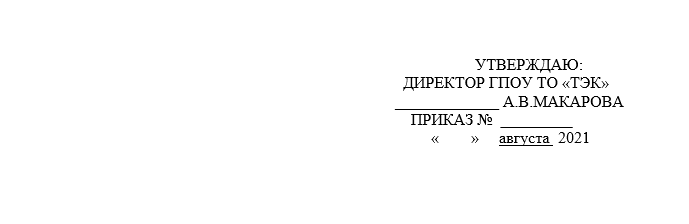 РАБОЧАЯ ПРОГРАММА УЧЕБНОЙ ДИСЦИПЛИНЫОП.09. БЕЗОПАСНОСТЬ ЖИЗНЕДЕЯТЕЛЬНОСТИ.Заочное отделениеЩЕКИНО- 2022 г.РАБОЧАЯ ПРОГРАММА УЧЕБНОЙ ДИСЦИПЛИНЫ РАЗРАБОТАНА НА ОСНОВЕ ФЕДЕРАЛЬНОГО ГОСУДАРСТВЕННОГО ОБРАЗОВАТЕЛЬНОГО СТАНДАРТА (ДАЛЕЕ - ФГОС) ПО СПЕЦИАЛЬНОСТИ СРЕДНЕГО ПРОФЕССИОНАЛЬНОГО ОБРАЗОВАНИЯ (ДАЛЕЕ СПО) 38.02.05 ТОВАРОВЕДЕНИЕ И ЭКСПЕРТИЗА КАЧЕСТВА ПОТРЕБИТЕЛЬСКИХ ТОВАРОВ.ОРГАНИЗАЦИЯ-РАЗРАБОТЧИК: ГОСУДАРСТВЕННОЕ ПРОФЕССИОНАЛЬНОЕ ОБРАЗОВАТЕЛЬНОЕ УЧРЕЖДЕНИЕ ТУЛЬСКОЙ ОБЛАСТИ «ТУЛЬСКИЙ ЭКОНОМИЧЕСКИЙ КОЛЛЕДЖ».РАЗРАБОТЧИК:КУЗНЕЦОВ ВЛАДИМИР ВЛАДИМИРОВИЧ ПРЕПОДАВАТЕЛЬ ГОСУДАРСТВЕННОГО ПРОФЕССИОНАЛЬНОГО ОБРАЗОВАТЕЛЬНОГО УЧРЕЖДЕНИЯ ТУЛЬСКОЙ ОБЛАСТИ «ТУЛЬСКИЙ ЭКОНОМИЧЕСКИЙ КОЛЛЕДЖ».РАБОЧАЯ	ПРОГРАММА РЕКОМЕНДОВАНА	ПРЕДМЕТНО-ЦИКЛОВОЙКОМИССИЕЙ № 1 ГОСУДАРСТВЕННОГО ПРОФЕССИОНАЛЬНОГО ОБРАЗОВАТЕЛЬНОГО УЧРЕЖДЕНИЯ ТУЛЬСКОЙ ОБЛАСТИ «ТУЛЬСКИЙ ЭКОНОМИЧЕСКИЙ КОЛЛЕДЖ».ПРОТОКОЛ № 1 ОТ «28» мая  2022 г.ПРЕДСЕДАТЕЛЬ ПЦК № 1	М.И. ХейфецЗАМЕСТИТЕЛЬ ДИРЕКТОРА ПО УЧЕБНОЙ РАБОТЕ Е.В. КОШЕЛЕВА27«мая 2022 г.СОДЕРЖАНИЕстр.ПАСПОРТ РАБОЧЕЙ ПРОГРАММЫ УЧЕБНОЙ 4 ДИСЦИПЛИНЫСТРУКТУРА И СОДЕРЖАНИЕ УЧЕБНОЙ ДИСЦИПЛИНЫ	6УСЛОВИЯ	РЕАЛИЗАЦИИ ПРОГРАММЫ УЧЕБНОЙ	10ДИСЦИПЛИНЫКОНТРОЛЬ И ОЦЕНКА РЕЗУЛЬТАТОВ ОСВОЕНИЯ	11УЧЕБНОЙ ДИСЦИПЛИНЫПАСПОРТ РАБОЧЕЙ ПРОГРАММЫ УЧЕБНОЙ ДИСЦИПЛИНЫ Безопасность жизнедеятельностиОбласть применения программыРабочая программа учебной дисциплины «Безопасностьжизнедеятельности» является частью основной профессиональнойобразовательной программы в соответствии с ФГОС по специальностям СПО 38.02.05Товароведение и экспертиза качества потребительских товаров.Рабочая программа учебной дисциплины может быть использована в дополнительном профессиональном образовании в рамках реализации программ по обучению студентов в учреждениях СПО по профессиям рабочих, должностей служащих: 20034 Агент страховой.Место дисциплины в структуре основной профессиональной образовательной программы:Учебная дисциплина «Безопасность жизнедеятельности» относится к общепрофессиональному циклу основной профессиональной образовательной программы.Цели и задачи дисциплины - требования к результатам освоения дисциплины:Цель дисциплины «Безопасность жизнедеятельности» - вооружить будущих выпускников учреждений СПО теоретическими знаниями и практическими навыками, необходимыми для:разработки и реализации мер защиты человека и среды обитания от негативных воздействий чрезвычайных ситуаций мирного и военного времени;прогнозирования развития и оценки последствий чрезвычайных ситуаций;принятия решений по защите населения и территорий от возможных последствий аварий, катастроф, стихийных бедствий и применения современных средств поражения, а также принятия мер по ликвидации их воздействий;выполнения конституционного долга и обязанности по защите Отечества в рядах Вооруженных Сил Российской Федерации;своевременного оказания доврачебной помощи;В результате освоения учебной дисциплины обучающийся должен уметь:организовывать и проводить мероприятия по защите работающих и организовывать и проводить мероприятия по защите работающих и населения от негативных воздействий чрезвычайных ситуаций;предпринимать профилактические меры для снижения уровня опасностей различного вида и их последствий в профессиональной деятельности и быту;использовать средства индивидуальной и коллективной защиты от оружия от оружия массового поражения;применять первичные средства пожаротушения;ориентироваться в перечне военно-учетных специальностей и самостоятельно определять среди них родственные полученной специальности;применять профессиональные знания в ходе исполнения обязанностей военной службы на воинских должностях в соответствии с полученной специальностью;владеть способами бесконфликтного общения и саморегуляции в повседневной деятельности и экстремальных условиях военной службы;оказывать первую помощь пострадавшим.В результате освоения учебной дисциплины обучающийся должен знать:принципы обеспечения устойчивости объектов экономики, прогнозирования развития событий и оценки последствий при техногенных чрезвычайных ситуациях и стихийных явлениях, в том числе в условиях противодействия терроризму как серьёзной угрозе национальной безопасности России;основные виды потенциальных опасностей и их последствия в профессиональной деятельности и быту, принципы снижения вероятности их реализации:основы военной службы и обороны России;задачи и основные мероприятия гражданской обороны; способы защиты населения от оружия массового поражения;меры пожарной безопасности и правила безопасного поведения при пожарах;организацию и порядок призыва граждан на военную службу и поступления на неё в добровольном порядке;основные виды вооружения, военной техники и специального снаряжения, состоящих на вооружении (оснащении) воинских подразделений, в которых имеются военно-учетные специальности, родственные специальностям СПО;область применения получаемых профессиональных знаний при исполнении обязанностей военной службы;порядок и правила оказания первой помощи пострадавшим.Количество часов на освоение программы дисциплины:максимальной учебной нагрузки обучающегося 102 часов, в том числе:обязательной аудиторной учебной нагрузки обучающегося 14 часовсамостоятельная работа обучающихся - 88 часа;СТРУКТУРА И СОДЕРЖАНИЕ УЧЕБНОЙ ДИСЦИПЛИНЫ2Л. Объем учебной дисциплины и виды учебной работы2.2. Тематический план и содержание учебной дисциплины Безопасность жизнедеятельностиУСЛОВИЯ РЕАЛИЗАЦИИ ПРОГРАММЫ ДИСЦИПЛИНЫТребования к минимальному материально-техническому обеспечениюРеализация программы дисциплины требует наличия учебного кабинета Безопасности жизнедеятельности.Оборудование учебного кабинета:Общевойсковой защитный комплект (ОЗК)Общевойсковой противогаз или противогаз ГП-7Гопкалитов патрон ДП-5ВИзолирующий противогаз в комплекте с регенеративным патрономРеспиратор Р-2Индивидуальный противохимический пакет (ИПП-8, 9, 10, 11)Ватно-марлевая повязкаПротивопыльная тканевая маскаМедицинская сумка в комплектеНосилки санитарные11 .Аптечка индивидуальная (АИ-2)Бинты марлевыеБинты эластичныеЖгуты кровоостанавливающие резиновыеИндивидуальные перевязочные пакетыКосынки перевязочныеНожницы для перевязочного материала прямыеШприц-тюбики одноразового пользования (без наполнителя)Шинный материал (металлические, Дитерихса)20.Огнетушители порошковые (учебные)21 .Огнетушители пенные (учебные)22.Огнетушители углекислотные (учебные)Устройство отработки прицеливанияВинтовки пневматическиеКомплект плакатов по Гражданской оборонеКомплект плакатов по Основам военной службыТехнические средства обучения:Аудио-, видео-, проекционная аппаратураИнформационное обеспечение обученияОсновные источники:1. Микрюков В.Ю. Безопасность жизнедеятельности: Учебник. - М.:КНОРУС, 2021 -288 с.Дополнительные источники:Общевоинские уставы Вооружённых Сил Российской Федерации. - М.: Эксмо, 2022. - 608 с.Сборник законов Российской Федерации. -М.: Эксмо, 2021. - 928 с.5. КОНТРОЛЬ И ОЦЕНКА РЕЗУЛЬТАТОВ ОСВОЕНИЯ ДИСЦИПЛИНЫКонтроль и оценка результатов освоения дисциплины осуществляется преподавателем в процессе проведения практических занятий, тестирования, а также выполнения обучающимися индивидуальных заданий, проектов, исследований.Знания:принципы обеспечения устойчивости объектов экономики, прогнозирования развития событий и оценки последствий при техногенных чрезвычайных ситуациях и стихийных явлениях, в том числе в условиях противодействия терроризму как серьезной угрозе национальной безопасности России;основные виды потенциальных опасностей и их последствия в профессиональной деятельности и быту, принципы снижения вероятности их реализации;основы военной службы и обороны государства;задачи и основные мероприятия гражданской обороны; способы защиты населения от оружия массового поражения;меры пожарной безопасности и правила безопасного поведения при пожарах;организацию и порядок призыва граждан на военную службу и поступления на нее в добровольном порядке;основные виды вооружения, военной техники и специального снаряжения, состоящих на вооружении (оснащении) воинских подразделений, в которых имеются военно-учетные специальности, родственные специальностям СПО;область применения получаемых профессиональных знаний при исполнении обязанностей военной службы;порядок и правила оказания первой помощи Методы контроля направлены на проверку умения учащихся:выполнять условия здания на творческом уровне с представлением собственной позиции;делать осознанный выбор способов действий из ранее известных;осуществлять коррекцию (исправление) сделанных ошибок на новом уровне предлагаемых заданий;работать в группе и представлять как свою, так и позицию группы;методы оценки результатов обучения.мониторинг роста творческой самостоятельности и навыков получения нового знания каждым обучающимсяформирование результата итоговой аттестации по дисциплине на основе суммы результатов текущего контроля.Вид учебной работыОбъем часовМаксимальная учебная нагрузка (всего)         102 Обязательная аудиторная учебная нагрузка (всего)14в том числе:практические занятия               8 контрольные работыСамостоятельная работа обучающегося (всего)88Итоговая аттестация в форме дифференцированного зачетаНаименование разделов и темСодержание учебного материала, лабораторные и практические работы, самостоятельная работа обучающихся, курсовая работ (проект)Содержание учебного материала, лабораторные и практические работы, самостоятельная работа обучающихся, курсовая работ (проект)Объем часовУровень освоения12234Раздел 1.Гражданскаяоборона8Тема 1.1.Единая государственная система предупреждения и ликвидации чрезвычайных ситуаций.Тема 1.2.Организация гражданской обороны Тема 1.3.Защита населения и территорий при стихийных бедствиях Тема 1.4.Защита населения и территорий приСодержание учебного материалаСодержание учебного материала2Тема 1.1.Единая государственная система предупреждения и ликвидации чрезвычайных ситуаций.Тема 1.2.Организация гражданской обороны Тема 1.3.Защита населения и территорий при стихийных бедствиях Тема 1.4.Защита населения и территорий при1Единая государственная система предупреждения и ликвидации чрезвычайных ситуаций..Ядерное оружие.Химическое и биологическое оружие.Средства индивидуальной защиты от оружия массового поражения.Средства коллективной защиты от оружия массового поражения.Приборы радиационной и химической разведки и контроля.Правила поведения и действия людей в зонах радиоактивного, химического заражения и в очаге биологического поражения.Защита при землетрясениях, извержениях вулканов, ураганах, бурях, смерчах, грозах.Защита при снежных заносах, сходе лавин, метели, вьюге, селях, оползнях.Защита при наводнениях, лесных, степных и торфяных пожарах.10.Защита при автомобильных и железнодорожных авариях (катастрофах)..Защита при авариях (катастрофах) на воздушном и водно транспорте.2/Тема 1.1.Единая государственная система предупреждения и ликвидации чрезвычайных ситуаций.Тема 1.2.Организация гражданской обороны Тема 1.3.Защита населения и территорий при стихийных бедствиях Тема 1.4.Защита населения и территорий приСамостоятельная работа обучающихся- проработка конспектов, выполнение заданий по учебнику-подготовка к практическим работам с использованием методических рекомендаций преподавателяСамостоятельная работа обучающихся- проработка конспектов, выполнение заданий по учебнику-подготовка к практическим работам с использованием методических рекомендаций преподавателя23авариях(катастрофах) наТранспортеПрактические занятияСредства индивидуальной защиты от оружия массового поражения. Отработка нормативов по надевания противогаза и ОЗК.Средства коллективной защиты от оружия массового поражения.Приборы радиационной и химической разведки и контроля.Защита при землетрясениях, извержениях вулканов, ураганах, бурях, смерчах, грозах.Защита при снежных заносах, сходе лавин, метели, вьюге, селях, оползнях.Защита при наводнениях, лесных, степных и торфяных пожарах.2Тема 1.5.Защита населения и территорий при авариях (катастрофах) на производственных объектахТема 1.6.Обеспечение безопасности при н еблагоприятной экологической обстановкеТема 1.7.Обеспечение безопасности при неблагоприятной социальной обстановкеСодержание учебного материалаЗащита при авариях (катастрофах) на пожароопасных объектах.Защита при авариях (катастрофах) на взрывоопасных объектах.Защита при авариях (катастрофах) на гидродинамических опасных объектах.Защита при авариях (катастрофах) на химически опасных объектах.Защита при авариях (катастрофах) на радиационно-опасных объектах.6.Обеспечение безопасности при неблагоприятной экологической обстановке.7.Обеспечение безопасности при эпидемии.Обеспечение безопасности при нахождении на территории ведения боевых действий и во время общественных беспорядков.Обеспечение безопасности в случае захвата заложником.Обеспечение безопасности при обнаружении подозрительных предметов, угрозе совершения и совершённом теракте.Практические занятияОтработка порядка и правил действий при возникновении пожара, пользовании средствами пожаротушения.Отработка действий при возникновении аварии с выбросом сильно действующих ядовитых веществ.Отработка действий при возникновении радиационной аварии.Самостоятельная работа обучающихся-- проработка конспектов, выполнение заданий по учебнику223_Ёаздеп 2.	Основы военной службыТема 2.1.Вооружённые Силы России на современном этапеТема 2.2.Уставы Вооружённых СилРоссии Тема 2.3. Строевая Подготовка Тема 2.4. Огневая ПодготовкаТема 2.5. Медико- санитарная подготовкаСодержание учебного материалаСодержание учебного материалаТема 2.1.Вооружённые Силы России на современном этапеТема 2.2.Уставы Вооружённых СилРоссии Тема 2.3. Строевая Подготовка Тема 2.4. Огневая ПодготовкаТема 2.5. Медико- санитарная подготовка1Состав и организационная структура Вооружённых Сил.Виды Вооружённых Сил и рода войск.Система руководства и управления Вооружёнными Силами.Воинская обязанность и комплектование Вооружённых Сил личным составом.Порядок прохождения военной службы.Военная присяга. Боевое знамя воинской части.Военнослужащие и взаимоотношения между ними.Внутренний порядок, размещение и быт военнослужащих.Суточный наряд роты.Воинская дисциплина.Караульная служба. Обязанности и действия часового.Строи и управления ими.13 Материальная часть автомата Калашникова. Подготовка автомата к стрельбе.Ведения огня из автомата.14.Общие сведения о ранах, осложнения ран, способах остановки кровотечения и обработки ран.Порядок наложения повязки при ранениях головы, туловища, верхних и нижних конечностей.Первая (доврачебная) помощь при ушибах, переломах, вывихах, растяжениях связок и синдроме длительного сдавливания.Первая (доврачебная) помощь при ожогах.Первая (доврачебная) помощь при поражении электрическим током.Первая (доврачебная) помощь при утоплении.Первая (доврачебная) помощь при перегревании, переохлаждении организма, при обморожении и общем замерзании.Первая (доврачебная) помощь при отравлениях.22 Доврачебная помощь при клинической смерти.2Тема 2.1.Вооружённые Силы России на современном этапеТема 2.2.Уставы Вооружённых СилРоссии Тема 2.3. Строевая Подготовка Тема 2.4. Огневая ПодготовкаТема 2.5. Медико- санитарная подготовкаСамостоятельная работа обучающихсяСамостоятельная работа обучающихся-проработка конспектов, выполнение заданий по учебникурешение задач по образцу;изучение нормативных документов, Общевоинских уставов ВС РФ-проработка конспектов, выполнение заданий по учебникурешение задач по образцу;изучение нормативных документов, Общевоинских уставов ВС РФПрактические занятияПрактические занятия21Строевая стойка и повороты на месте..Движение строевым и походным шагом, бегом, шагом на месте.Повороты в движении.Выполнение воинского приветствия без оружия на месте и в движении.Выход из строя и постановка в строй, подход к начальнику и отход от него.Построение и перестроение в одно шереножный и двух шереножный строй, выравнивание, размыкание и смыкание строя, повороты строя на месте.Построение и отработка движения походным строем.Выполнение воинского приветствия в строю на месте и в движении.Неполная разборка и сборкам автомата.Отработка нормативов по неполной разборке и сборке автомата.Принятие положение для стрельбы, подготовка автомата к стрельбе, прицеливание.2Практические занятияПрактические занятия11Наложение кровоостанавливающего жгута (закрутки), пальцевое прижатие артерий.Наложение повязок на голову, туловище, верхние и нижние конечности.Наложение шины на место перелома, транспортировка поражённого.Отработка на тренажёре прекордиального удара и искусственного дыхания.Отработка на тренажёре непрямого массажа сердца.1Всего:Всего:Всего:102Результаты обучения (освоенные умения, усвоенные знания)Формы и методы контроля и оценки результатов обученияУмения:организовывать и проводить мероприятия по защите работающих и населения от негативных воздействий чрезвычайных ситуаций;предпринимать профилактические меры для снижения уровня опасностей различного вида и их последствий в профессиональной деятельности и быту;использовать средства индивидуальной и коллективной защиты от оружия массового поражения; применять первичные средства пожаротушения;ориентироваться в перечне военноучетных специальностей и самостоятельно определять среди них родственные полученной специальности;применять профессиональные знания в ходе исполнения обязанностей военной службы на воинских должностях в соответствии с полученной специальностью;владеть способами бесконфликтного общения и само регуляции в повседневной деятельности и экстремальных условиях военной службы;оказывать первую помощь;Формы контроля обучения:домашние задания проблемного характера;практические задания по работе с информацией, документами, литературой;подготовка и защита индивидуальных и групповых заданий проектного характера.Формы оценки результативности обучения:накопительная система баллов, на основе которой выставляется итоговая отметка.традиционная система отметок в баллах за каждую выполненную работу, на основе которых выставляется итоговая отметка